Jakie systemy ERP dla firm wybrać?Coraz więcej nowoczesnych firm korzysta z określonych systemów ERP, aby zarządzanie przedsiębiorstwem było jeszcze bardziej efektywne i wygodniejsze. Aby wybrać odpowiednie rozwiązanie informatyczne, należy dokładnie przeanalizować branżę klienta i jego potrzeby biznesowe.Systemy ERP dla firm od IT VisionFirma IT Vision funkcjonuje od 2000 roku i specjalizuje się w dostosowaniu i wdrażaniu informatycznych rozwiązań w postaci systemów ERP. W naszej ofercie znajdziecie Państwo, również rozwiązania Business Intelligence oraz Controllingu. Na swoim koncie mamy zrealizowanych już ponad 200 projektów w kraju jak i za granicą m. in. Turcji, Czechy, Węgry, Wielka Brytania, Austria, Szwajcaria, Norwegia, RPA, Holandia, Niemcy, Rumunia.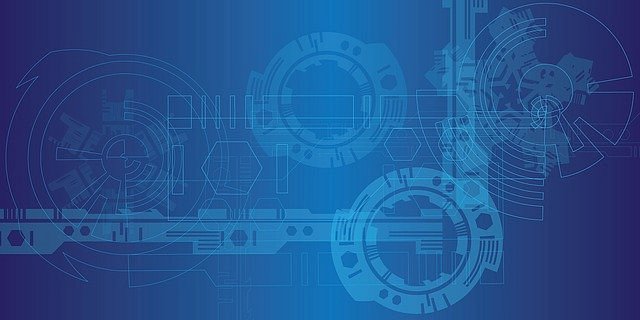 Oferowane przez nas systemy ERPW naszej ofercie znajdziecie Państwo systemy ERP dostosowane do określonych potrzeb biznesowych m. in.l Netsuite - idealny do zarządzania przedsiębiorstwem, aby przyspieszyć jego rozwój. Z poziomu oprogramowania możemy zarządzać, również procesami front-office oraz back-office.l Dynamics 365 Business Central - rozwiązanie, które działa w oparciu o chmurę. Za pomocą niego możemy przeanalizować dokładne dane dotyczące funkcjonowania przedsiębiorstwa.l Rampbase - szybka i prosta w wdrożeniu. Możliwość użytkowania chmury.l Power BI - specjalistyczne narzędzie do analizy danych i tworzenia własnych raportów.l Data Courage - narzędzie do analityki, raportowania, wizualizacji danych oraz budżetowania.Nasze podejście do klientaLata doświadczenia działania w odmiennych branżach pozwoliło nam wysnuć odpowiednie wnioski. Do każdego klienta podchodzimy w sposób indywidualny. Oferujemy rozwiązania "szyte na miarę" dostosowane do danej branży i oczekiwań nawet najbardziej wymagających klientów. Zapewniamy profesjonalne wdrożenie systemów ERP i całkowite wsparcie techniczne. 